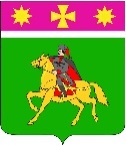 СоветПолтавского сельского поселенияКрасноармейского районаРЕШЕНИЕ26.06.2024                                                                                             № 65/1станица ПолтавскаяОб опубликовании проекта решения СоветаПолтавского сельского поселения Красноармейского района«О внесении изменений в устав Полтавского сельского поселения Красноармейского района», назначении даты проведения публичных слушаний по обсуждению проекта решения Совета Полтавскогосельского поселения Красноармейского района «О внесении изменений в устав Полтавского сельского поселения Красноармейского района» и создании организационного комитета по проведению публичных слушанийВ связи с необходимостью приведения в соответствие с требованиями действующего законодательства устава Полтавского сельского поселения Красноармейского района, Совет Полтавского сельского поселения Красноармейского района РЕШИЛ:1. Опубликовать проект решения Совета Полтавскогосельского поселения Красноармейского района «О внесении изменений в устав Полтавскогосельского поселения Красноармейского района»(приложение 1).2. Назначить проведение публичных слушаний по теме «Обсуждение  проекта решения Совета Полтавскогосельского поселения Красноармейского района «О внесении изменений в устав Полтавскогосельского поселения Красноармейского района» в зале заседаний администрации Полтавского сельского поселения Красноармейского района по адресу: Краснодарский край, Красноармейский район, станица Полтавская, улица Красная, 120, на 23 июля 2024 года, в 15-00.3. Создать организационный комитет по проведению публичных слушаний по теме «Обсуждение проекта решения Совета Полтавскогосельского поселения Красноармейского района «О внесении изменений в устав Полтавскогосельского поселения Красноармейского района» и утвердить его состав (приложение 2).4. Утвердить порядок учёта предложений и участия граждан в обсуждении проекта решения Совета Полтавскогосельского поселения Красноармейского района «О внесении изменений в устав Полтавскогосельского поселения Красноармейского района» (приложение3).5. Общему отделу администрации Полтавского сельского поселения Красноармейского района (Калаева Н.А.) опубликовать настоящее решение в установленном порядке и разместить на официальном сайте администрации Полтавского сельского поселения Красноармейского района в информационно-телекоммуникационной сети «Интернет».6. Контроль за выполнением настоящего решения возложить на комиссию по законности, охране прав и свобод граждан и вопросам общественных объединений Совета Полтавского сельского поселения Красноармейского района (Шрамков А. А.).7. Настоящее решение вступает в силу со дня его опубликования.Председатель Совета Полтавского сельского поселения Красноармейского района                                                                    Н. Б. МинаеваИсполняющий обязанности главыПолтавского сельского поселения Красноармейского района		                                                   В. А. Гористов